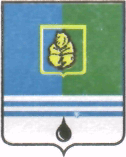 ПОСТАНОВЛЕНИЕАДМИНИСТРАЦИИ  ГОРОДА  КОГАЛЫМАХанты-Мансийского автономного округа - ЮгрыОт «10»  февраля  2016 г.                                                          №378О внесении изменений и дополненийв постановление Администрациигорода Когалымаот 28.10.2015 №3202В соответствии со статьей 86 Бюджетного кодекса Российской Федерации, статьей 144 Трудового кодекса Российской Федерации, частью 2 статьи 53 Федерального от 06.10.2003 №131-ФЗ «Об общих принципах организации местного самоуправления в Российской Федерации»:В постановление Администрации города Когалыма от 28.10.2015 №3202 «Об утверждении Положения об оплате труда и стимулирующих выплатах работников муниципального автономного учреждения «Редакция газеты «Когалымский вестник» (далее – постановление) внести следующие изменения и дополнения:Пункт 8.6 приложения к постановлению (далее – Положение) изложить в следующей редакции:«8.6. При установлении размера премиальной выплаты по итогам работы руководителя Учреждения учитываются критерии и показатели эффективности и результативности деятельности руководителя в соответствии с приложением 1 к настоящему постановлению.Максимальный размер премиальной выплаты по итогам работы за месяц составляет 35 процентов от должностного оклада (оклада).Руководитель Учреждения обязан 1 числа месяца, следующего за отчетным периодом представлять Учредителю Учреждения отчет о выполнении целевых показателей эффективности работы Учреждения и деятельности руководителя Учреждения в соответствии с приложением 2 к настоящему постановлению.При непредставлении в установленный срок или представлении с нарушением установленного порядка премирования руководителей целевые показатели эффективности работы Учреждения считаются невыполненными.Структурное подразделение Учредителя, координирующее деятельность Учреждения осуществляет оценку эффективности деятельности работы Учреждения в соответствии с фактически набранным значением показателя в баллах и готовит ходатайство на главу города Когалыма о выплате премии.Основанием для выплаты по итогам работы за месяц руководителя Учреждения является распоряжение Администрации города Когалыма, которое разрабатывает управление по общим вопросам Администрации города Когалыма.При сумме баллов, соответствующей выполнению всех показателей, размер премии руководителя Учреждения за отчетный период равен 100 процентам от установленного размера премии. При начислении более низкой суммы баллов, премия руководителя Учреждения снижается пропорционально баллам.В случае депремирования директора Учреждения в предыдущем периоде за невыполнение целевых показателей эффективности работы Учреждения, при условии выполнения им мероприятий по устранению выявленных нарушений в отчётном периоде для достижения положительных результатов по принятым мерам, с предоставлением подтверждающих документов, снижение баллов в отчётном периоде не осуществляется.Отчет о выполнении целевых показателей эффективности работы Учреждения и руководителя Учреждения для премирования за декабрь месяц предоставляется Учредителю до 15 декабря текущего финансового года.Лишение премиальной выплаты по итогам работы за месяц производится в случае применения к руководителю Учреждения дисциплинарного взыскания.Лишение премиальной выплаты производится в том расчетном периоде, в котором к руководителю были применены дисциплинарные взыскания.».Пункт 8.8 Положения дополнить абзацами вторым и третьим в следующей редакции:«Премия по итогам работы за год выплачивается руководителю Учреждения, отработавшему полный календарный год, а также отработавшему неполный календарный год пропорционально фактически отработанному времени в календарном году.Премиальные выплаты по итогам работы за год производятся с учетом обеспечения указанных выплат финансовыми средствами, в пределах доведенных бюджетных ассигнований, лимитов бюджетных обязательств бюджета города Когалыма, направленных на финансовое обеспечение выполнения муниципального задания на оказание муниципальных услуг в виде субсидий. Конкретный размер премии устанавливается в абсолютном значении.».Приложение к Положению дополнить приложениями 1, 2 согласно приложениям 1, 2 к настоящему постановлению.В пункте 5 постановления слова «заместитель главы Администрации» заменить словами «заместитель главы».Управлению экономики Администрации города Когалыма (Е.Г.Загорская) направить в юридическое управление Администрации города Когалыма текст постановления и приложения к нему, его реквизиты, сведения об источнике официального опубликования в порядке и сроки, предусмотренные распоряжением Администрации города Когалыма от 19.06.2013 №149-р «О мерах по формированию регистра муниципальных нормативных правовых актов Ханты-Мансийского автономного округа – Югры» для дальнейшего направления в Управление государственной регистрации нормативных правовых актов Аппарата Губернатора Ханты-Мансийского автономного округа – Югры.Опубликовать настоящее постановление и приложения к нему в газете «Когалымский вестник» и разместить на официальном сайте Администрации города Когалыма в информационно-телекоммуникационной сети Интернет (www.admkogalym.ru).6. Контроль за выполнением постановления возложить на заместителя главы города Когалыма Т.И.Черных.Глава города Когалыма					Н.Н.ПальчиковПриложение 1к постановлению Администрациигорода Когалымаот 10.02.2016 №378Целевые показатели эффективности деятельности Учреждения и критерии оценки эффективности работы руководителя Учреждения___________________Приложение 2к постановлению Администрациигорода Когалымаот 10.02.2016 №378Отчето выполнении целевых показателей эффективности работы Учреждения и деятельности руководителя Муниципальное автономное учреждение «Редакция газеты «Когалымский вестник» __за______________ 201__ года(отчетный период)Отчёт предоставил:Директор муниципального автономного учреждения «Редакция газеты «Когалымский вестник»                   ______________   /________________________________/     М.П.                                                                                       (подпись)                        (расшифровка подписи)№ п/пКритерииПоказателиКритерии оценки деятельности в баллахБаллы (максимально возможное количество)1.Соблюдение исполнительской отчетной дисциплиныИсполнение Учреждением муниципального задания Выполнение – 30 баллов.При наличии замечаний - снижение на 1 балл за каждое замечание 301.Соблюдение исполнительской отчетной дисциплиныИсполнение протокольных решений заседаний комиссий; качественное и своевременное выполнение правовых актов, регламентирующих отношения в сфере деятельности УчрежденияОтсутствует –10 Наличие – 0 баллов101.Соблюдение исполнительской отчетной дисциплиныОтсутствие нарушений сроков и замечаний по результатам предоставления годовой и квартальной отчетности, налоговой и статистической отчетности и отчетности во внебюджетные фондыОтсутствует – 10Наличие – 0 баллов101.Соблюдение исполнительской отчетной дисциплиныОтсутствие несчастных случаев и травматизма на производствеОтсутствует - 5Наличие - 0 баллов52.Соблюдение финансовой дисциплиныСоблюдение сроков и порядка предоставления Плана финансово-хозяйственной деятельности Учреждения в отдел финансово-экономического обеспечения и контроля Администрации города Когалыма в соответствии с доведенными лимитамиОтсутствует – 15 баллов. При наличии замечаний - снижение на 1 балл за каждое замечание152.Соблюдение финансовой дисциплиныОтсутствие в отчетном периоде просроченной дебиторской и кредиторской задолженности Отсутствует – 15Наличие – 0 баллов152.Соблюдение финансовой дисциплиныОтсутствие задолженности по заработной платеОтсутствует – 15Наличие – 0 баллов15Совокупность всех критериев по двум разделам (итого): 100 балловСовокупность всех критериев по двум разделам (итого): 100 балловСовокупность всех критериев по двум разделам (итого): 100 балловСовокупность всех критериев по двум разделам (итого): 100 балловСовокупность всех критериев по двум разделам (итого): 100 балловПоказателиИсточник информации о выполнении показателяОценкаэффективности работы руководителя УчрежденияОценкаэффективности работы руководителя УчрежденияОценкаэффективности работы руководителя УчрежденияСогласование показателя с руководителями структурных подразделений Администрации города КогалымаСогласование показателя с руководителями структурных подразделений Администрации города КогалымаПодпись/РасшифровкаПримечаниеПоказателиИсточник информации о выполнении показателямаксимальное значение показателя, баллыфактическое значение показателяоценка достижения показателя, баллыСогласование показателя с руководителями структурных подразделений Администрации города КогалымаСогласование показателя с руководителями структурных подразделений Администрации города КогалымаПодпись/РасшифровкаПримечаниеСоблюдение исполнительной отчетной дисциплиныСоблюдение исполнительной отчетной дисциплиныСоблюдение исполнительной отчетной дисциплиныСоблюдение исполнительной отчетной дисциплиныСоблюдение исполнительной отчетной дисциплиныСоблюдение исполнительной отчетной дисциплиныСоблюдение исполнительной отчетной дисциплиныСоблюдение исполнительной отчетной дисциплиныСоблюдение исполнительной отчетной дисциплиныИсполнение Учреждением муниципального заданияОтчет об исполнении муниципального задания за предыдущий квартал30В процентахСектор пресс-службыЗаведующий сектором пресс-службыОтсутствие нарушений сроков и замечаний по результатам предоставления годовой и квартальной отчетностиСлужебные записки о несвоевременном и некачественном предоставлении установленной отчетности, информации по оперативным5Отсутствует/ имеетсяОтдел учёта и отчетности финансового обеспеченияАдминистрации города Когалыма МКУ «УОДОМС»Начальник отделаУчреждения, налоговой и статистической отчетности и отчетности во внебюджетные фондызапросам5Отсутствует/ имеетсяОтдел финансово-экономического обеспечения и контроляАдминистрации города КогалымаНачальник отделаОтсутствие несчастных случаев и травматизма на производствеИзвещение о несчастном случае5Отсутствует/ имеетсяУправление экономики Администрации города КогалымаНачальникУправленияСоблюдение финансовой дисциплиныСоблюдение финансовой дисциплиныСоблюдение финансовой дисциплиныСоблюдение финансовой дисциплиныСоблюдение финансовой дисциплиныСоблюдение финансовой дисциплиныСоблюдение финансовой дисциплиныСоблюдение финансовой дисциплиныСоблюдение финансовой дисциплиныСоблюдение сроков и порядка предоставления Плана финансово-хозяйственной деятельности Учреждения в отдел финансово-экономического обеспечения и контроля Администрации города Когалыма в соответствии с доведенными лимитамиОтсутствие служебных записок от должностных лиц о нарушении сроков и порядка предоставления Плана финансово-хозяйственной деятельности Учреждения5Отсутствует/ имеетсяСектор пресс-службыЗаведующий сектором10Отсутствует/ имеетсяОтдел финансово-экономического обеспечения и контроляАдминистрации города КогалымаНачальник отделаОтсутствие в отчетном периоде просроченной дебиторской и кредиторской задолженностиОтчет «Сведения о состоянии дебиторской и кредиторской задолженности» за предыдущий квартал, данные программы 1С Предприятие о наличии просроченной дебиторской, кредиторской задолженности на отчетную дату15Отсутствует/ имеетсяОтдел учёта и отчетности финансового обеспеченияАдминистрации города Когалыма МКУ «УОДОМС»Начальник отделаОтсутствие задолженности по заработной плате15Отсутствует/ имеетсяОтдел финансово-экономического обеспечения и контроляАдминистрации города КогалымаНачальник отделаИтого количество баллов:Итого количество баллов:100хххх